DIRECCIÓN DE EXTENSIÓNUNIVERSITARIAREGLAMENTO INTERNO DE EXTENSIÓN UNIVERSITARIA FACULTAD DE CIENCIAS MÉDICAS - UNAHOSPITAL DE CLÍNICAS03 DE NOVIEMBRE DE 2021ANEXO I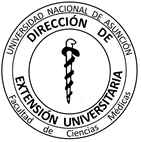 PROYECTO (A)(Aquí debe ir el nombre completo del proyecto en letras Arial, tamaño 12 y en  negrita –Centrado)ANEXO IIFORMULARIO DE INFORME FINAL Y MEDIOS DE VERIFICACIÓN(B)COMENTARIOS SOBRE EL LLENADO DE PLANILLAS.Datos del Programa/Proyecto: Nombrar el Programa o Proyecto.Objetivos: Citar los objetivos alcanzados.Objetivo de Desarrollo Sostenible (ODS): identificar a cuál de los 17 objetivos corresponde.Modalidad de Ejecución: Presencial o Virtual.Medios de verificación: Marcar con una X y adjuntar documentos de respaldANEXO IIIFORMULARIO DE EVALUCION (C)COMENTARIOS SOBRE EL LLENADO DE PLANILLAS.Datos del Programa/Proyectos: Se refiere a los datos principales del Programa o Proyecto llevado a cabo.Objetivo del Programa/Proyecto: Describir brevemente los objetivos que se desea alcanzar.Descripción del Programa/Proyecto: Indicar en forma concisa la situación o diagnóstico por los cuáles se determinaron trabajar en la zona o comunidad. Citar los Objetivos de Desarrollo Sostenible (ODS), a los cuales corresponden, el Programa/Proyecto.Nivel de Vinculación e Impacto: Enumerar, cantidad de beneficiarios. Citar el impacto de acuerdo con el Objetivo de Desarrollo Sostenible (ODS) enumerado en el punto anterior.Financiamiento: Adjuntar documentos de respaldo de apoyo de instituciones públicas o empresas privadas, o en su defecto, convenios o acuerdos.Metas Alcanzadas: Describir brevemente 5 metas alcanzadas,Contribución al desarrollo: Citar impactos del Programa/Proyecto llevado a cabo a nivel comunal, regional, nacional o institucional.1. Datos Generales del Programa/Proyecto1. Datos Generales del Programa/Proyecto1. Datos Generales del Programa/Proyecto1. Datos Generales del Programa/Proyecto1. Datos Generales del Programa/Proyecto1. Datos Generales del Programa/Proyecto1. Datos Generales del Programa/Proyecto1. Datos Generales del Programa/Proyecto1.1 Nombre de la Institución1.1 Nombre de la Institución1.1 Nombre de la Institución1.1 Nombre de la Institución1.1 Nombre de la Institución1.1 Nombre de la Institución1.1 Nombre de la Institución1.1 Nombre de la Institución1.2 Nombre y/o Identificación del Proyecto1.2 Nombre y/o Identificación del Proyecto1.2 Nombre y/o Identificación del Proyecto1.2 Nombre y/o Identificación del Proyecto1.2 Nombre y/o Identificación del Proyecto1.2 Nombre y/o Identificación del Proyecto1.2 Nombre y/o Identificación del Proyecto1.2 Nombre y/o Identificación del Proyecto1.3 Unidad Académica1.3 Unidad Académica1.3 Unidad Académica1.3 Unidad Académica1.3 Unidad Académica1.3 Unidad Académica1.3 Unidad Académica1.3 Unidad Académica1.4 Objetivo de Desarrollo Sostenible (ODS) al cual obedece1.4 Objetivo de Desarrollo Sostenible (ODS) al cual obedece1.4 Objetivo de Desarrollo Sostenible (ODS) al cual obedece1.4 Objetivo de Desarrollo Sostenible (ODS) al cual obedece1.4 Objetivo de Desarrollo Sostenible (ODS) al cual obedece1.4 Objetivo de Desarrollo Sostenible (ODS) al cual obedece1.4 Objetivo de Desarrollo Sostenible (ODS) al cual obedece1.4 Objetivo de Desarrollo Sostenible (ODS) al cual obedece2.Antecedentes y Justificación2.Antecedentes y Justificación2.Antecedentes y Justificación2.Antecedentes y Justificación2.Antecedentes y Justificación2.Antecedentes y Justificación2.Antecedentes y Justificación2.Antecedentes y JustificaciónEste apartado es el PORQUÉ del proyecto. Aquí se debe hablar sobre el problema y como se pretende apoyar con el proyecto.Un problema es la presencia o ausencia de algo que dificulta la normalidad de un contexto. Un error metodológico que suele darse en este tipo de apartados es abordar la problemática y la falta de una solución o la calidad de ésta, sectores sociales involucrados, colectivos involucrados.Este apartado es el PORQUÉ del proyecto. Aquí se debe hablar sobre el problema y como se pretende apoyar con el proyecto.Un problema es la presencia o ausencia de algo que dificulta la normalidad de un contexto. Un error metodológico que suele darse en este tipo de apartados es abordar la problemática y la falta de una solución o la calidad de ésta, sectores sociales involucrados, colectivos involucrados.Este apartado es el PORQUÉ del proyecto. Aquí se debe hablar sobre el problema y como se pretende apoyar con el proyecto.Un problema es la presencia o ausencia de algo que dificulta la normalidad de un contexto. Un error metodológico que suele darse en este tipo de apartados es abordar la problemática y la falta de una solución o la calidad de ésta, sectores sociales involucrados, colectivos involucrados.Este apartado es el PORQUÉ del proyecto. Aquí se debe hablar sobre el problema y como se pretende apoyar con el proyecto.Un problema es la presencia o ausencia de algo que dificulta la normalidad de un contexto. Un error metodológico que suele darse en este tipo de apartados es abordar la problemática y la falta de una solución o la calidad de ésta, sectores sociales involucrados, colectivos involucrados.Este apartado es el PORQUÉ del proyecto. Aquí se debe hablar sobre el problema y como se pretende apoyar con el proyecto.Un problema es la presencia o ausencia de algo que dificulta la normalidad de un contexto. Un error metodológico que suele darse en este tipo de apartados es abordar la problemática y la falta de una solución o la calidad de ésta, sectores sociales involucrados, colectivos involucrados.Este apartado es el PORQUÉ del proyecto. Aquí se debe hablar sobre el problema y como se pretende apoyar con el proyecto.Un problema es la presencia o ausencia de algo que dificulta la normalidad de un contexto. Un error metodológico que suele darse en este tipo de apartados es abordar la problemática y la falta de una solución o la calidad de ésta, sectores sociales involucrados, colectivos involucrados.Este apartado es el PORQUÉ del proyecto. Aquí se debe hablar sobre el problema y como se pretende apoyar con el proyecto.Un problema es la presencia o ausencia de algo que dificulta la normalidad de un contexto. Un error metodológico que suele darse en este tipo de apartados es abordar la problemática y la falta de una solución o la calidad de ésta, sectores sociales involucrados, colectivos involucrados.Este apartado es el PORQUÉ del proyecto. Aquí se debe hablar sobre el problema y como se pretende apoyar con el proyecto.Un problema es la presencia o ausencia de algo que dificulta la normalidad de un contexto. Un error metodológico que suele darse en este tipo de apartados es abordar la problemática y la falta de una solución o la calidad de ésta, sectores sociales involucrados, colectivos involucrados.3. Objetivos Generales3. Objetivos Generales3. Objetivos Generales3. Objetivos Generales3. Objetivos Generales3. Objetivos Generales3. Objetivos Generales3. Objetivos GeneralesEs el impacto directo que pretende generar tu proyecto. El objetivo es el elemento medular de un proyecto; responde a la pregunta: ¿para qué lo vamos a hacer?Por lo general los objetivos comienzan con las palabras: mejorar, fortalecer, promover, impulsar, aumentar, entre otras. La adquisición de bienes o servicios no son objetivos, sino actividades de una propuesta.Recuerda Objetivo General: Aporte de tu proyecto.Es el impacto directo que pretende generar tu proyecto. El objetivo es el elemento medular de un proyecto; responde a la pregunta: ¿para qué lo vamos a hacer?Por lo general los objetivos comienzan con las palabras: mejorar, fortalecer, promover, impulsar, aumentar, entre otras. La adquisición de bienes o servicios no son objetivos, sino actividades de una propuesta.Recuerda Objetivo General: Aporte de tu proyecto.Es el impacto directo que pretende generar tu proyecto. El objetivo es el elemento medular de un proyecto; responde a la pregunta: ¿para qué lo vamos a hacer?Por lo general los objetivos comienzan con las palabras: mejorar, fortalecer, promover, impulsar, aumentar, entre otras. La adquisición de bienes o servicios no son objetivos, sino actividades de una propuesta.Recuerda Objetivo General: Aporte de tu proyecto.Es el impacto directo que pretende generar tu proyecto. El objetivo es el elemento medular de un proyecto; responde a la pregunta: ¿para qué lo vamos a hacer?Por lo general los objetivos comienzan con las palabras: mejorar, fortalecer, promover, impulsar, aumentar, entre otras. La adquisición de bienes o servicios no son objetivos, sino actividades de una propuesta.Recuerda Objetivo General: Aporte de tu proyecto.Es el impacto directo que pretende generar tu proyecto. El objetivo es el elemento medular de un proyecto; responde a la pregunta: ¿para qué lo vamos a hacer?Por lo general los objetivos comienzan con las palabras: mejorar, fortalecer, promover, impulsar, aumentar, entre otras. La adquisición de bienes o servicios no son objetivos, sino actividades de una propuesta.Recuerda Objetivo General: Aporte de tu proyecto.Es el impacto directo que pretende generar tu proyecto. El objetivo es el elemento medular de un proyecto; responde a la pregunta: ¿para qué lo vamos a hacer?Por lo general los objetivos comienzan con las palabras: mejorar, fortalecer, promover, impulsar, aumentar, entre otras. La adquisición de bienes o servicios no son objetivos, sino actividades de una propuesta.Recuerda Objetivo General: Aporte de tu proyecto.Es el impacto directo que pretende generar tu proyecto. El objetivo es el elemento medular de un proyecto; responde a la pregunta: ¿para qué lo vamos a hacer?Por lo general los objetivos comienzan con las palabras: mejorar, fortalecer, promover, impulsar, aumentar, entre otras. La adquisición de bienes o servicios no son objetivos, sino actividades de una propuesta.Recuerda Objetivo General: Aporte de tu proyecto.Es el impacto directo que pretende generar tu proyecto. El objetivo es el elemento medular de un proyecto; responde a la pregunta: ¿para qué lo vamos a hacer?Por lo general los objetivos comienzan con las palabras: mejorar, fortalecer, promover, impulsar, aumentar, entre otras. La adquisición de bienes o servicios no son objetivos, sino actividades de una propuesta.Recuerda Objetivo General: Aporte de tu proyecto.4. Objetivos Específicos4. Objetivos Específicos4. Objetivos Específicos4. Objetivos Específicos4. Objetivos Específicos4. Objetivos Específicos4. Objetivos Específicos4. Objetivos EspecíficosSe considera a los productos que entregara el proyecto. Y que contribuyen al alcance del objetivo general.Recuerda. OBJETIVOS DE PRODUCTOS SE REDACTAN EN INFINITIVO, AR, ER, IR.Objetivos Específicos: Productos de tu proyecto.Se considera a los productos que entregara el proyecto. Y que contribuyen al alcance del objetivo general.Recuerda. OBJETIVOS DE PRODUCTOS SE REDACTAN EN INFINITIVO, AR, ER, IR.Objetivos Específicos: Productos de tu proyecto.Se considera a los productos que entregara el proyecto. Y que contribuyen al alcance del objetivo general.Recuerda. OBJETIVOS DE PRODUCTOS SE REDACTAN EN INFINITIVO, AR, ER, IR.Objetivos Específicos: Productos de tu proyecto.Se considera a los productos que entregara el proyecto. Y que contribuyen al alcance del objetivo general.Recuerda. OBJETIVOS DE PRODUCTOS SE REDACTAN EN INFINITIVO, AR, ER, IR.Objetivos Específicos: Productos de tu proyecto.Se considera a los productos que entregara el proyecto. Y que contribuyen al alcance del objetivo general.Recuerda. OBJETIVOS DE PRODUCTOS SE REDACTAN EN INFINITIVO, AR, ER, IR.Objetivos Específicos: Productos de tu proyecto.Se considera a los productos que entregara el proyecto. Y que contribuyen al alcance del objetivo general.Recuerda. OBJETIVOS DE PRODUCTOS SE REDACTAN EN INFINITIVO, AR, ER, IR.Objetivos Específicos: Productos de tu proyecto.Se considera a los productos que entregara el proyecto. Y que contribuyen al alcance del objetivo general.Recuerda. OBJETIVOS DE PRODUCTOS SE REDACTAN EN INFINITIVO, AR, ER, IR.Objetivos Específicos: Productos de tu proyecto.Se considera a los productos que entregara el proyecto. Y que contribuyen al alcance del objetivo general.Recuerda. OBJETIVOS DE PRODUCTOS SE REDACTAN EN INFINITIVO, AR, ER, IR.Objetivos Específicos: Productos de tu proyecto.5. Implementación5. Implementación5. Implementación5. Implementación5. Implementación5. Implementación5. Implementación5. ImplementaciónEn este apartado, se debe narrar la manera en que el programa será implementado, pueden articularse a través de componentes y acciones.En este apartado, se debe narrar la manera en que el programa será implementado, pueden articularse a través de componentes y acciones.En este apartado, se debe narrar la manera en que el programa será implementado, pueden articularse a través de componentes y acciones.En este apartado, se debe narrar la manera en que el programa será implementado, pueden articularse a través de componentes y acciones.En este apartado, se debe narrar la manera en que el programa será implementado, pueden articularse a través de componentes y acciones.En este apartado, se debe narrar la manera en que el programa será implementado, pueden articularse a través de componentes y acciones.En este apartado, se debe narrar la manera en que el programa será implementado, pueden articularse a través de componentes y acciones.En este apartado, se debe narrar la manera en que el programa será implementado, pueden articularse a través de componentes y acciones.6. Resultados Esperados6. Resultados Esperados6. Resultados Esperados6. Resultados Esperados6. Resultados Esperados6. Resultados Esperados6. Resultados Esperados6. Resultados EsperadosProductos y servicios que genera el programa y que se expresan como una realidad mejorada.Productos y servicios que genera el programa y que se expresan como una realidad mejorada.Productos y servicios que genera el programa y que se expresan como una realidad mejorada.Productos y servicios que genera el programa y que se expresan como una realidad mejorada.Productos y servicios que genera el programa y que se expresan como una realidad mejorada.Productos y servicios que genera el programa y que se expresan como una realidad mejorada.Productos y servicios que genera el programa y que se expresan como una realidad mejorada.Productos y servicios que genera el programa y que se expresan como una realidad mejorada.7. Meta7. Meta7. Meta7. Meta7. Meta7. Meta7. Meta7. MetaUna meta puede ser considerada como la cuantificación de un objetivo. Debe redactarse de manera precisa conteniendo:Un verbo activo.Indicador de desempeño.Objetivo.Tiempo.Una meta puede ser considerada como la cuantificación de un objetivo. Debe redactarse de manera precisa conteniendo:Un verbo activo.Indicador de desempeño.Objetivo.Tiempo.Una meta puede ser considerada como la cuantificación de un objetivo. Debe redactarse de manera precisa conteniendo:Un verbo activo.Indicador de desempeño.Objetivo.Tiempo.Una meta puede ser considerada como la cuantificación de un objetivo. Debe redactarse de manera precisa conteniendo:Un verbo activo.Indicador de desempeño.Objetivo.Tiempo.Una meta puede ser considerada como la cuantificación de un objetivo. Debe redactarse de manera precisa conteniendo:Un verbo activo.Indicador de desempeño.Objetivo.Tiempo.Una meta puede ser considerada como la cuantificación de un objetivo. Debe redactarse de manera precisa conteniendo:Un verbo activo.Indicador de desempeño.Objetivo.Tiempo.Una meta puede ser considerada como la cuantificación de un objetivo. Debe redactarse de manera precisa conteniendo:Un verbo activo.Indicador de desempeño.Objetivo.Tiempo.Una meta puede ser considerada como la cuantificación de un objetivo. Debe redactarse de manera precisa conteniendo:Un verbo activo.Indicador de desempeño.Objetivo.Tiempo.8. Cronograma y presupuesto8. Cronograma y presupuesto8. Cronograma y presupuesto8. Cronograma y presupuesto8. Cronograma y presupuesto8. Cronograma y presupuesto8. Cronograma y presupuesto8. Cronograma y presupuesto8.1 Presupuesto8.1 Presupuesto8.1 Presupuesto8.1 Presupuesto8.1 Presupuesto8.1 Presupuesto8.1 Presupuesto8.1 PresupuestoÍtemDescripciónCantidadUnidadFuente de los RecursosFuente de los RecursosFuente de los RecursosTotalTalento HumanoMateriales y EquiposOtros8.2 Cronograma8.2 Cronograma8.2 Cronograma8.2 Cronograma8.2 Cronograma8.2 Cronograma8.2 Cronograma8.2 Cronograma9. Referencias Bibliográficas9. Referencias Bibliográficas9. Referencias Bibliográficas9. Referencias Bibliográficas9. Referencias Bibliográficas9. Referencias Bibliográficas9. Referencias Bibliográficas9. Referencias Bibliográficas10. Anexos – Avales – Evidencias.10. Anexos – Avales – Evidencias.10. Anexos – Avales – Evidencias.10. Anexos – Avales – Evidencias.10. Anexos – Avales – Evidencias.10. Anexos – Avales – Evidencias.10. Anexos – Avales – Evidencias.10. Anexos – Avales – Evidencias.Datos de la Institución:Datos de la Institución:Datos de la Institución:Datos de la Institución:Datos de la Institución:Datos de la Institución:Datos de la Institución:Datos de la Institución:Datos de la Institución:Datos de la Institución:Datos de la Institución:Datos de la Institución:Datos de la Institución:Datos de la Institución:Datos de la Institución:Datos de la Institución:Datos de la Institución:Datos de la Institución:Unidad Académica:Unidad Académica:Unidad Académica:Unidad Académica:Unidad Académica:Unidad Académica:Unidad Académica:Unidad Académica:Unidad Académica:Unidad Académica:Unidad Académica:Unidad Académica:Unidad Académica:Unidad Académica:Unidad Académica:Unidad Académica:Unidad Académica:Unidad Académica:CarreraCarreraCarreraCarreraCarreraSedeSedeSedeSedeSedeDatos Coordinador Estudiantil:Datos Coordinador Estudiantil:Datos Coordinador Estudiantil:Datos Coordinador Estudiantil:Datos Coordinador Estudiantil:Datos Coordinador Estudiantil:Datos Coordinador Estudiantil:Datos Coordinador Estudiantil:Datos Coordinador Estudiantil:Datos Coordinador Estudiantil:Datos Coordinador Estudiantil:Datos Coordinador Estudiantil:Datos Coordinador Estudiantil:Datos Coordinador Estudiantil:Datos Coordinador Estudiantil:Datos Coordinador Estudiantil:Datos Coordinador Estudiantil:Datos Coordinador Estudiantil:Nombre del EstudianteNombre del EstudianteNombre del EstudianteNombre del EstudianteNombre del EstudianteNombre del EstudianteNombre del EstudianteTeléfonoTeléfonoTeléfonoTeléfonoTeléfonoTeléfonoTeléfonoe-maile-maile-maile-mailDatos del Programa/Proyecto Ejecutado:Datos del Programa/Proyecto Ejecutado:Datos del Programa/Proyecto Ejecutado:Datos del Programa/Proyecto Ejecutado:Datos del Programa/Proyecto Ejecutado:Datos del Programa/Proyecto Ejecutado:Datos del Programa/Proyecto Ejecutado:Datos del Programa/Proyecto Ejecutado:Datos del Programa/Proyecto Ejecutado:Datos del Programa/Proyecto Ejecutado:Datos del Programa/Proyecto Ejecutado:Datos del Programa/Proyecto Ejecutado:Datos del Programa/Proyecto Ejecutado:Datos del Programa/Proyecto Ejecutado:Datos del Programa/Proyecto Ejecutado:Datos del Programa/Proyecto Ejecutado:Datos del Programa/Proyecto Ejecutado:Datos del Programa/Proyecto Ejecutado:ProgramaProgramaProgramaProgramaProgramaProyectoProyectoProyectoProyectoProyectoObjetivo General:Objetivo General:Objetivo General:Objetivo General:Objetivo General:Objetivo General:Objetivo General:Objetivo General:Objetivo General:Objetivo General:Objetivo General:Objetivo General:Objetivo General:Objetivo General:Objetivo General:Objetivo General:Objetivo General:Objetivo General:Objetivo Específicos:Objetivo Específicos:Objetivo Específicos:Objetivo Específicos:Objetivo Específicos:Objetivo Específicos:Objetivo Específicos:Objetivo Específicos:Objetivo Específicos:Objetivo Específicos:Objetivo Específicos:Objetivo Específicos:Objetivo Específicos:Objetivo Específicos:Objetivo Específicos:Objetivo Específicos:Objetivo Específicos:Objetivo Específicos:Objetivo de Desarrollo Sostenible (ODS) a los que se vincula.Objetivo de Desarrollo Sostenible (ODS) a los que se vincula.Objetivo de Desarrollo Sostenible (ODS) a los que se vincula.Objetivo de Desarrollo Sostenible (ODS) a los que se vincula.Objetivo de Desarrollo Sostenible (ODS) a los que se vincula.Objetivo de Desarrollo Sostenible (ODS) a los que se vincula.Objetivo de Desarrollo Sostenible (ODS) a los que se vincula.Objetivo de Desarrollo Sostenible (ODS) a los que se vincula.Objetivo de Desarrollo Sostenible (ODS) a los que se vincula.Objetivo de Desarrollo Sostenible (ODS) a los que se vincula.Objetivo de Desarrollo Sostenible (ODS) a los que se vincula.Objetivo de Desarrollo Sostenible (ODS) a los que se vincula.Objetivo de Desarrollo Sostenible (ODS) a los que se vincula.Objetivo de Desarrollo Sostenible (ODS) a los que se vincula.Objetivo de Desarrollo Sostenible (ODS) a los que se vincula.Objetivo de Desarrollo Sostenible (ODS) a los que se vincula.Objetivo de Desarrollo Sostenible (ODS) a los que se vincula.Objetivo de Desarrollo Sostenible (ODS) a los que se vincula.Principales Logros Alcanzados Principales Logros Alcanzados Principales Logros Alcanzados Principales Logros Alcanzados Principales Logros Alcanzados Principales Logros Alcanzados Principales Logros Alcanzados Principales Logros Alcanzados Principales Logros Alcanzados Principales Logros Alcanzados Principales Logros Alcanzados Principales Logros Alcanzados Principales Logros Alcanzados Principales Logros Alcanzados Principales Logros Alcanzados Principales Logros Alcanzados Principales Logros Alcanzados Principales Logros Alcanzados Dificultades/Lecciones AprendidasDificultades/Lecciones AprendidasDificultades/Lecciones AprendidasDificultades/Lecciones AprendidasDificultades/Lecciones AprendidasDificultades/Lecciones AprendidasDificultades/Lecciones AprendidasDificultades/Lecciones AprendidasDificultades/Lecciones AprendidasDificultades/Lecciones AprendidasDificultades/Lecciones AprendidasDificultades/Lecciones AprendidasDificultades/Lecciones AprendidasDificultades/Lecciones AprendidasDificultades/Lecciones AprendidasDificultades/Lecciones AprendidasDificultades/Lecciones AprendidasDificultades/Lecciones AprendidasModalidad de Ejecución: (Marcar con X)Modalidad de Ejecución: (Marcar con X)Modalidad de Ejecución: (Marcar con X)Modalidad de Ejecución: (Marcar con X)Modalidad de Ejecución: (Marcar con X)Modalidad de Ejecución: (Marcar con X)Modalidad de Ejecución: (Marcar con X)Modalidad de Ejecución: (Marcar con X)Modalidad de Ejecución: (Marcar con X)Modalidad de Ejecución: (Marcar con X)PresencialPresencialPresencialPresencialPresencialPresencialVirtualMedios de Verificación (marcar con X)Medios de Verificación (marcar con X)Medios de Verificación (marcar con X)Medios de Verificación (marcar con X)Medios de Verificación (marcar con X)Medios de Verificación (marcar con X)Medios de Verificación (marcar con X)Medios de Verificación (marcar con X)Medios de Verificación (marcar con X)Medios de Verificación (marcar con X)Medios de Verificación (marcar con X)Medios de Verificación (marcar con X)Medios de Verificación (marcar con X)Medios de Verificación (marcar con X)Medios de Verificación (marcar con X)Medios de Verificación (marcar con X)Medios de Verificación (marcar con X)Medios de Verificación (marcar con X)Informe y PlanillasInforme y PlanillasInforme y PlanillasInforme y PlanillasInforme y PlanillasInforme y PlanillasInforme y PlanillasInforme y PlanillasEncuestasEncuestasEncuestasEncuestasEncuestasEncuestasEncuestasEncuestasEncuestasImágenesImágenesVideosVideosVideosVideosVideosVideosVideosAudiovisualesAudiovisualesAudiovisualesAudiovisualesAudiovisualesDocentes:Docentes:Docentes:Docentes:Docentes:Docentes:Docentes:Docentes:Docentes:Docentes:Docentes:Docentes:Docentes:Docentes:Docentes:Docentes:Docentes:Docentes:Nombre y ApellidoNombre y ApellidoNombre y ApellidoFormación de GradoFormación de GradoFormación de GradoPosgradoPosgradoPosgradoPosgradoPosgradoPosgradoÁrea de EspecializaciónÁrea de EspecializaciónÁrea de EspecializaciónFunción en el Prog./ProyectoFunción en el Prog./ProyectoFunción en el Prog./ProyectoFunción en el Prog./ProyectoDedicación (Horas)Dedicación (Horas)EstudiantesEstudiantesEstudiantesEstudiantesEstudiantesEstudiantesEstudiantesEstudiantesEstudiantesEstudiantesEstudiantesEstudiantesEstudiantesEstudiantesEstudiantesEstudiantesEstudiantesEstudiantesN°Nombre y ApellidoNombre y ApellidoC.I. N°C.I. N°C.I. N°C.I. N°C.I. N°C.I. N°C.I. N°C.I. N°C.I. N°Carrera, Cátedra o ServiciosCarrera, Cátedra o ServiciosCarrera, Cátedra o ServiciosCarrera, Cátedra o ServiciosCarrera, Cátedra o ServiciosCarrera, Cátedra o Servicios11Año y/o SemestreAño y/o SemestreAño y/o SemestreAño y/o SemestreAño y/o SemestreAño y/o SemestreAño y/o SemestreAño y/o SemestreAño y/o SemestreFunción en el Programa/ProyectoFunción en el Programa/ProyectoFunción en el Programa/ProyectoFunción en el Programa/ProyectoFunción en el Programa/ProyectoFunción en el Programa/ProyectoFunción en el Programa/ProyectoHoras dedicadasHoras dedicadas1N°Nombre y ApellidoNombre y ApellidoC.I. N°C.I. N°C.I. N°C.I. N°C.I. N°C.I. N°C.I. N°C.I. N°C.I. N°Carrera, Cátedra o ServiciosCarrera, Cátedra o ServiciosCarrera, Cátedra o ServiciosCarrera, Cátedra o ServiciosCarrera, Cátedra o ServiciosCarrera, Cátedra o Servicios22Año y/o SemestreAño y/o SemestreAño y/o SemestreAño y/o SemestreAño y/o SemestreAño y/o SemestreAño y/o SemestreAño y/o SemestreAño y/o SemestreFunción en el Programa/ProyectoFunción en el Programa/ProyectoFunción en el Programa/ProyectoFunción en el Programa/ProyectoFunción en el Programa/ProyectoFunción en el Programa/ProyectoFunción en el Programa/ProyectoHoras dedicadasHoras dedicadas2N°Nombre y ApellidoNombre y ApellidoC.I. N°C.I. N°C.I. N°C.I. N°C.I. N°C.I. N°C.I. N°C.I. N°C.I. N°Carrera, Cátedra o ServiciosCarrera, Cátedra o ServiciosCarrera, Cátedra o ServiciosCarrera, Cátedra o ServiciosCarrera, Cátedra o ServiciosCarrera, Cátedra o Servicios33Año y/o SemestreAño y/o SemestreAño y/o SemestreAño y/o SemestreAño y/o SemestreAño y/o SemestreAño y/o SemestreAño y/o SemestreAño y/o SemestreFunción en el Programa/ProyectoFunción en el Programa/ProyectoFunción en el Programa/ProyectoFunción en el Programa/ProyectoFunción en el Programa/ProyectoFunción en el Programa/ProyectoFunción en el Programa/ProyectoHoras dedicadasHoras dedicadas3N°Nombre y ApellidoNombre y ApellidoC.I. N°C.I. N°C.I. N°C.I. N°C.I. N°C.I. N°C.I. N°C.I. N°C.I. N°Carrera, Cátedra o ServiciosCarrera, Cátedra o ServiciosCarrera, Cátedra o ServiciosCarrera, Cátedra o ServiciosCarrera, Cátedra o ServiciosCarrera, Cátedra o Servicios44Año y/o SemestreAño y/o SemestreAño y/o SemestreAño y/o SemestreAño y/o SemestreAño y/o SemestreAño y/o SemestreAño y/o SemestreAño y/o SemestreFunción en el Programa/ProyectoFunción en el Programa/ProyectoFunción en el Programa/ProyectoFunción en el Programa/ProyectoFunción en el Programa/ProyectoFunción en el Programa/ProyectoFunción en el Programa/ProyectoHoras dedicadasHoras dedicadas4N°Nombre y ApellidoNombre y ApellidoC.I. N°C.I. N°C.I. N°C.I. N°C.I. N°C.I. N°C.I. N°C.I. N°C.I. N°Carrera, Cátedra o ServiciosCarrera, Cátedra o ServiciosCarrera, Cátedra o ServiciosCarrera, Cátedra o ServiciosCarrera, Cátedra o ServiciosCarrera, Cátedra o Servicios55Año y/o SemestreAño y/o SemestreAño y/o SemestreAño y/o SemestreAño y/o SemestreAño y/o SemestreAño y/o SemestreAño y/o SemestreAño y/o SemestreFunción en el Programa/ProyectoFunción en el Programa/ProyectoFunción en el Programa/ProyectoFunción en el Programa/ProyectoFunción en el Programa/ProyectoFunción en el Programa/ProyectoFunción en el Programa/ProyectoHoras dedicadasHoras dedicadas5N°Nombre y ApellidoNombre y ApellidoC.I. N°C.I. N°C.I. N°C.I. N°C.I. N°C.I. N°C.I. N°C.I. N°C.I. N°Carrera, Cátedra o ServiciosCarrera, Cátedra o ServiciosCarrera, Cátedra o ServiciosCarrera, Cátedra o ServiciosCarrera, Cátedra o ServiciosCarrera, Cátedra o Servicios66Año y/o SemestreAño y/o SemestreAño y/o SemestreAño y/o SemestreAño y/o SemestreAño y/o SemestreAño y/o SemestreAño y/o SemestreAño y/o SemestreFunción en el Programa/ProyectoFunción en el Programa/ProyectoFunción en el Programa/ProyectoFunción en el Programa/ProyectoFunción en el Programa/ProyectoFunción en el Programa/ProyectoFunción en el Programa/ProyectoHoras dedicadasHoras dedicadas6N°Nombre y ApellidoNombre y ApellidoC.I. N°C.I. N°C.I. N°C.I. N°C.I. N°C.I. N°C.I. N°C.I. N°C.I. N°Carrera, Cátedra o ServiciosCarrera, Cátedra o ServiciosCarrera, Cátedra o ServiciosCarrera, Cátedra o ServiciosCarrera, Cátedra o ServiciosCarrera, Cátedra o Servicios77Año y/o SemestreAño y/o SemestreAño y/o SemestreAño y/o SemestreAño y/o SemestreAño y/o SemestreAño y/o SemestreAño y/o SemestreAño y/o SemestreFunción en el Programa/ProyectoFunción en el Programa/ProyectoFunción en el Programa/ProyectoFunción en el Programa/ProyectoFunción en el Programa/ProyectoFunción en el Programa/ProyectoFunción en el Programa/ProyectoHoras dedicadasHoras dedicadas7N°Nombre y ApellidoNombre y ApellidoC.I. N°C.I. N°C.I. N°C.I. N°C.I. N°C.I. N°C.I. N°C.I. N°C.I. N°Carrera, Cátedra o ServiciosCarrera, Cátedra o ServiciosCarrera, Cátedra o ServiciosCarrera, Cátedra o ServiciosCarrera, Cátedra o ServiciosCarrera, Cátedra o Servicios88Año y/o SemestreAño y/o SemestreAño y/o SemestreAño y/o SemestreAño y/o SemestreAño y/o SemestreAño y/o SemestreAño y/o SemestreAño y/o SemestreFunción en el Programa/ProyectoFunción en el Programa/ProyectoFunción en el Programa/ProyectoFunción en el Programa/ProyectoFunción en el Programa/ProyectoFunción en el Programa/ProyectoFunción en el Programa/ProyectoHoras dedicadasHoras dedicadas8N°Nombre y ApellidoNombre y ApellidoC.I. N°C.I. N°C.I. N°C.I. N°C.I. N°C.I. N°C.I. N°C.I. N°C.I. N°Carrera, Cátedra o ServiciosCarrera, Cátedra o ServiciosCarrera, Cátedra o ServiciosCarrera, Cátedra o ServiciosCarrera, Cátedra o ServiciosCarrera, Cátedra o Servicios99Año y/o SemestreAño y/o SemestreAño y/o SemestreAño y/o SemestreAño y/o SemestreAño y/o SemestreAño y/o SemestreAño y/o SemestreAño y/o SemestreFunción en el Programa/ProyectoFunción en el Programa/ProyectoFunción en el Programa/ProyectoFunción en el Programa/ProyectoFunción en el Programa/ProyectoFunción en el Programa/ProyectoFunción en el Programa/ProyectoHoras dedicadasHoras dedicadas9N°Nombre y ApellidoNombre y ApellidoC.I. N°C.I. N°C.I. N°C.I. N°C.I. N°C.I. N°C.I. N°C.I. N°C.I. N°Carrera, Cátedra o ServiciosCarrera, Cátedra o ServiciosCarrera, Cátedra o ServiciosCarrera, Cátedra o ServiciosCarrera, Cátedra o ServiciosCarrera, Cátedra o Servicios1010Año y/o SemestreAño y/o SemestreAño y/o SemestreAño y/o SemestreAño y/o SemestreAño y/o SemestreAño y/o SemestreAño y/o SemestreAño y/o SemestreFunción en el Programa/ProyectoFunción en el Programa/ProyectoFunción en el Programa/ProyectoFunción en el Programa/ProyectoFunción en el Programa/ProyectoFunción en el Programa/ProyectoFunción en el Programa/ProyectoHoras dedicadasHoras dedicadas10N°Nombre y ApellidoNombre y ApellidoC.I. N°C.I. N°C.I. N°C.I. N°C.I. N°C.I. N°C.I. N°C.I. N°C.I. N°Carrera, Cátedra o ServiciosCarrera, Cátedra o ServiciosCarrera, Cátedra o ServiciosCarrera, Cátedra o ServiciosCarrera, Cátedra o ServiciosCarrera, Cátedra o Servicios1111Año y/o SemestreAño y/o SemestreAño y/o SemestreAño y/o SemestreAño y/o SemestreAño y/o SemestreAño y/o SemestreAño y/o SemestreAño y/o SemestreFunción en el Programa/ProyectoFunción en el Programa/ProyectoFunción en el Programa/ProyectoFunción en el Programa/ProyectoFunción en el Programa/ProyectoFunción en el Programa/ProyectoFunción en el Programa/ProyectoHoras dedicadasHoras dedicadas11N°Nombre y ApellidoNombre y ApellidoC.I. N°C.I. N°C.I. N°C.I. N°C.I. N°C.I. N°C.I. N°C.I. N°C.I. N°Carrera, Cátedra o ServiciosCarrera, Cátedra o ServiciosCarrera, Cátedra o ServiciosCarrera, Cátedra o ServiciosCarrera, Cátedra o ServiciosCarrera, Cátedra o Servicios1212Año y/o SemestreAño y/o SemestreAño y/o SemestreAño y/o SemestreAño y/o SemestreAño y/o SemestreAño y/o SemestreAño y/o SemestreAño y/o SemestreFunción en el Programa/ProyectoFunción en el Programa/ProyectoFunción en el Programa/ProyectoFunción en el Programa/ProyectoFunción en el Programa/ProyectoFunción en el Programa/ProyectoFunción en el Programa/ProyectoHoras dedicadasHoras dedicadas12N°Nombre y ApellidoNombre y ApellidoC.I. N°C.I. N°C.I. N°C.I. N°C.I. N°C.I. N°C.I. N°C.I. N°C.I. N°Carrera, Cátedra o ServiciosCarrera, Cátedra o ServiciosCarrera, Cátedra o ServiciosCarrera, Cátedra o ServiciosCarrera, Cátedra o ServiciosCarrera, Cátedra o Servicios1313Año y/o SemestreAño y/o SemestreAño y/o SemestreAño y/o SemestreAño y/o SemestreAño y/o SemestreAño y/o SemestreAño y/o SemestreAño y/o SemestreFunción en el Programa/ProyectoFunción en el Programa/ProyectoFunción en el Programa/ProyectoFunción en el Programa/ProyectoFunción en el Programa/ProyectoFunción en el Programa/ProyectoFunción en el Programa/ProyectoHoras dedicadasHoras dedicadas13N°Nombre y ApellidoNombre y ApellidoC.I. N°C.I. N°C.I. N°C.I. N°C.I. N°C.I. N°C.I. N°C.I. N°C.I. N°Carrera, Cátedra o ServiciosCarrera, Cátedra o ServiciosCarrera, Cátedra o ServiciosCarrera, Cátedra o ServiciosCarrera, Cátedra o ServiciosCarrera, Cátedra o Servicios1414Año y/o SemestreAño y/o SemestreAño y/o SemestreAño y/o SemestreAño y/o SemestreAño y/o SemestreAño y/o SemestreAño y/o SemestreAño y/o SemestreFunción en el Programa/ProyectoFunción en el Programa/ProyectoFunción en el Programa/ProyectoFunción en el Programa/ProyectoFunción en el Programa/ProyectoFunción en el Programa/ProyectoFunción en el Programa/ProyectoHoras dedicadasHoras dedicadas14N°Nombre y ApellidoNombre y ApellidoC.I. N°C.I. N°C.I. N°C.I. N°C.I. N°C.I. N°C.I. N°C.I. N°C.I. N°Carrera, Cátedra o ServiciosCarrera, Cátedra o ServiciosCarrera, Cátedra o ServiciosCarrera, Cátedra o ServiciosCarrera, Cátedra o ServiciosCarrera, Cátedra o Servicios1515Año y/o SemestreAño y/o SemestreAño y/o SemestreAño y/o SemestreAño y/o SemestreAño y/o SemestreAño y/o SemestreAño y/o SemestreAño y/o SemestreFunción en el Programa/ProyectoFunción en el Programa/ProyectoFunción en el Programa/ProyectoFunción en el Programa/ProyectoFunción en el Programa/ProyectoFunción en el Programa/ProyectoFunción en el Programa/ProyectoHoras dedicadasHoras dedicadas15N°Nombre y ApellidoNombre y ApellidoC.I. N°C.I. N°C.I. N°C.I. N°C.I. N°C.I. N°C.I. N°C.I. N°C.I. N°Carrera, Cátedra o ServiciosCarrera, Cátedra o ServiciosCarrera, Cátedra o ServiciosCarrera, Cátedra o ServiciosCarrera, Cátedra o ServiciosCarrera, Cátedra o Servicios1616Año y/o SemestreAño y/o SemestreAño y/o SemestreAño y/o SemestreAño y/o SemestreAño y/o SemestreAño y/o SemestreAño y/o SemestreAño y/o SemestreFunción en el Programa/ProyectoFunción en el Programa/ProyectoFunción en el Programa/ProyectoFunción en el Programa/ProyectoFunción en el Programa/ProyectoFunción en el Programa/ProyectoFunción en el Programa/ProyectoHoras dedicadasHoras dedicadas16N°Nombre y ApellidoNombre y ApellidoC.I. N°C.I. N°C.I. N°C.I. N°C.I. N°C.I. N°C.I. N°C.I. N°C.I. N°Carrera, Cátedra o ServiciosCarrera, Cátedra o ServiciosCarrera, Cátedra o ServiciosCarrera, Cátedra o ServiciosCarrera, Cátedra o ServiciosCarrera, Cátedra o Servicios1616Año y/o SemestreAño y/o SemestreAño y/o SemestreAño y/o SemestreAño y/o SemestreAño y/o SemestreAño y/o SemestreAño y/o SemestreAño y/o SemestreFunción en el Programa/ProyectoFunción en el Programa/ProyectoFunción en el Programa/ProyectoFunción en el Programa/ProyectoFunción en el Programa/ProyectoFunción en el Programa/ProyectoFunción en el Programa/ProyectoHoras dedicadasHoras dedicadas16N°Nombre y ApellidoNombre y ApellidoC.I. N°C.I. N°C.I. N°C.I. N°C.I. N°C.I. N°C.I. N°C.I. N°C.I. N°Carrera, Cátedra o ServiciosCarrera, Cátedra o ServiciosCarrera, Cátedra o ServiciosCarrera, Cátedra o ServiciosCarrera, Cátedra o ServiciosCarrera, Cátedra o Servicios1717Año y/o SemestreAño y/o SemestreAño y/o SemestreAño y/o SemestreAño y/o SemestreAño y/o SemestreAño y/o SemestreAño y/o SemestreAño y/o SemestreFunción en el Programa/ProyectoFunción en el Programa/ProyectoFunción en el Programa/ProyectoFunción en el Programa/ProyectoFunción en el Programa/ProyectoFunción en el Programa/ProyectoFunción en el Programa/ProyectoHoras dedicadasHoras dedicadas17N°Nombre y ApellidoNombre y ApellidoC.I. N°C.I. N°C.I. N°C.I. N°C.I. N°C.I. N°C.I. N°C.I. N°C.I. N°Carrera, Cátedra o ServiciosCarrera, Cátedra o ServiciosCarrera, Cátedra o ServiciosCarrera, Cátedra o ServiciosCarrera, Cátedra o ServiciosCarrera, Cátedra o Servicios1818Año y/o SemestreAño y/o SemestreAño y/o SemestreAño y/o SemestreAño y/o SemestreAño y/o SemestreAño y/o SemestreAño y/o SemestreAño y/o SemestreFunción en el Programa/ProyectoFunción en el Programa/ProyectoFunción en el Programa/ProyectoFunción en el Programa/ProyectoFunción en el Programa/ProyectoFunción en el Programa/ProyectoFunción en el Programa/ProyectoHoras dedicadasHoras dedicadas18N°Nombre y ApellidoNombre y ApellidoC.I. N°C.I. N°C.I. N°C.I. N°C.I. N°C.I. N°C.I. N°C.I. N°C.I. N°Carrera, Cátedra o ServiciosCarrera, Cátedra o ServiciosCarrera, Cátedra o ServiciosCarrera, Cátedra o ServiciosCarrera, Cátedra o ServiciosCarrera, Cátedra o Servicios1919Año y/o SemestreAño y/o SemestreAño y/o SemestreAño y/o SemestreAño y/o SemestreAño y/o SemestreAño y/o SemestreAño y/o SemestreAño y/o SemestreFunción en el Programa/ProyectoFunción en el Programa/ProyectoFunción en el Programa/ProyectoFunción en el Programa/ProyectoFunción en el Programa/ProyectoFunción en el Programa/ProyectoFunción en el Programa/ProyectoHoras dedicadasHoras dedicadas19N°Nombre y ApellidoNombre y ApellidoC.I. N°C.I. N°C.I. N°C.I. N°C.I. N°C.I. N°C.I. N°C.I. N°C.I. N°Carrera, Cátedra o ServiciosCarrera, Cátedra o ServiciosCarrera, Cátedra o ServiciosCarrera, Cátedra o ServiciosCarrera, Cátedra o ServiciosCarrera, Cátedra o Servicios2020Año y/o SemestreAño y/o SemestreAño y/o SemestreAño y/o SemestreAño y/o SemestreAño y/o SemestreAño y/o SemestreAño y/o SemestreAño y/o SemestreFunción en el Programa/ProyectoFunción en el Programa/ProyectoFunción en el Programa/ProyectoFunción en el Programa/ProyectoFunción en el Programa/ProyectoFunción en el Programa/ProyectoFunción en el Programa/ProyectoHoras dedicadasHoras dedicadas20N°Nombre y ApellidoNombre y ApellidoC.I. N°C.I. N°C.I. N°C.I. N°C.I. N°C.I. N°C.I. N°C.I. N°C.I. N°Carrera, Cátedra o ServiciosCarrera, Cátedra o ServiciosCarrera, Cátedra o ServiciosCarrera, Cátedra o ServiciosCarrera, Cátedra o ServiciosCarrera, Cátedra o Servicios2121Año y/o SemestreAño y/o SemestreAño y/o SemestreAño y/o SemestreAño y/o SemestreAño y/o SemestreAño y/o SemestreAño y/o SemestreAño y/o SemestreFunción en el Programa/ProyectoFunción en el Programa/ProyectoFunción en el Programa/ProyectoFunción en el Programa/ProyectoFunción en el Programa/ProyectoFunción en el Programa/ProyectoFunción en el Programa/ProyectoHoras dedicadasHoras dedicadas21N°Nombre y ApellidoNombre y ApellidoC.I. N°C.I. N°C.I. N°C.I. N°C.I. N°C.I. N°C.I. N°C.I. N°C.I. N°Carrera, Cátedra o ServiciosCarrera, Cátedra o ServiciosCarrera, Cátedra o ServiciosCarrera, Cátedra o ServiciosCarrera, Cátedra o ServiciosCarrera, Cátedra o Servicios2222Año y/o SemestreAño y/o SemestreAño y/o SemestreAño y/o SemestreAño y/o SemestreAño y/o SemestreAño y/o SemestreAño y/o SemestreAño y/o SemestreFunción en el Programa/ProyectoFunción en el Programa/ProyectoFunción en el Programa/ProyectoFunción en el Programa/ProyectoFunción en el Programa/ProyectoFunción en el Programa/ProyectoFunción en el Programa/ProyectoHoras dedicadasHoras dedicadas22Datos del Programa/ProyectoDatos del Programa/ProyectoDatos del Programa/ProyectoDatos del Programa/ProyectoDatos del Programa/ProyectoDatos del Programa/ProyectoDatos del Programa/ProyectoDatos del Programa/ProyectoDatos del Programa/ProyectoDatos del Programa/ProyectoDatos del Programa/ProyectoDatos del Programa/ProyectoNombre del Programa/ProyectoNombre del Programa/ProyectoNombre del Programa/ProyectoNombre del Programa/ProyectoNombre del Programa/ProyectoNombre del Programa/ProyectoNombre del Programa/ProyectoNombre del Programa/ProyectoNombre del Programa/ProyectoNombre del Programa/ProyectoNombre del Programa/ProyectoNombre del Programa/ProyectoUnidad Académica:Unidad Académica:Unidad Académica:Unidad Académica:Unidad Académica:Unidad Académica:Unidad Académica:Unidad Académica:Unidad Académica:Unidad Académica:Unidad Académica:Unidad Académica:Carrera:Carrera:Carrera:Carrera:Carrera:Carrera:Carrera:SedeSedeSedeSedeSedeSedeSedeNombre del Responsable:Nombre del Responsable:Nombre del Responsable:Nombre del Responsable:Nombre del Responsable:Nombre del Responsable:Nombre del Responsable:Nombre del Responsable:Nombre del Responsable:Nombre del Responsable:Nombre del Responsable:Nombre del Responsable:Teléfono:Teléfono:Teléfono:Teléfono:Teléfono:Teléfono:Teléfono:Teléfono:e-maile-maile-maile-maile-maile-maile-maile-mailFecha de Inicio:Fecha de Inicio:Fecha de Inicio:Fecha de Inicio:Fecha de Inicio:Fecha de Inicio:Fecha de Inicio:Fecha de Inicio:Fecha de finalización:Fecha de finalización:Fecha de finalización:Fecha de finalización:Fecha de finalización:Fecha de finalización:Fecha de finalización:Fecha de finalización:Objetivo de Programa/ProyectoObjetivo de Programa/ProyectoObjetivo de Programa/ProyectoObjetivo de Programa/ProyectoObjetivo de Programa/ProyectoObjetivo de Programa/ProyectoObjetivo de Programa/ProyectoObjetivo de Programa/ProyectoObjetivo de Programa/ProyectoObjetivo de Programa/ProyectoObjetivo de Programa/ProyectoObjetivo de Programa/ProyectoObjetivo GeneralObjetivo GeneralObjetivo GeneralObjetivo GeneralObjetivo GeneralObjetivo GeneralObjetivo GeneralObjetivo GeneralObjetivo GeneralObjetivo GeneralObjetivo GeneralObjetivo GeneralObjetivo EspecíficosObjetivo EspecíficosObjetivo EspecíficosObjetivo EspecíficosObjetivo EspecíficosObjetivo EspecíficosObjetivo EspecíficosObjetivo EspecíficosObjetivo EspecíficosObjetivo EspecíficosObjetivo EspecíficosObjetivo EspecíficosDescripción del Programa/ProyectoDescripción del Programa/ProyectoDescripción del Programa/ProyectoDescripción del Programa/ProyectoDescripción del Programa/ProyectoDescripción del Programa/ProyectoDescripción del Programa/ProyectoDescripción del Programa/ProyectoDescripción del Programa/ProyectoDescripción del Programa/ProyectoDescripción del Programa/ProyectoDescripción del Programa/ProyectoSituación/DiagnosticoSituación/DiagnosticoSituación/DiagnosticoSituación/DiagnosticoSituación/DiagnosticoSituación/DiagnosticoSituación/DiagnosticoSituación/DiagnosticoSituación/DiagnosticoSituación/DiagnosticoSituación/DiagnosticoSituación/DiagnosticoODS: Objetivo de Desarrollo Sostenible a los que se vincula el Programa/ProyectoODS: Objetivo de Desarrollo Sostenible a los que se vincula el Programa/ProyectoODS: Objetivo de Desarrollo Sostenible a los que se vincula el Programa/ProyectoODS: Objetivo de Desarrollo Sostenible a los que se vincula el Programa/ProyectoODS: Objetivo de Desarrollo Sostenible a los que se vincula el Programa/ProyectoODS: Objetivo de Desarrollo Sostenible a los que se vincula el Programa/ProyectoODS: Objetivo de Desarrollo Sostenible a los que se vincula el Programa/ProyectoODS: Objetivo de Desarrollo Sostenible a los que se vincula el Programa/ProyectoODS: Objetivo de Desarrollo Sostenible a los que se vincula el Programa/ProyectoODS: Objetivo de Desarrollo Sostenible a los que se vincula el Programa/ProyectoODS: Objetivo de Desarrollo Sostenible a los que se vincula el Programa/ProyectoODS: Objetivo de Desarrollo Sostenible a los que se vincula el Programa/ProyectoMetasMetasMetasMetasMetasMetasMetasMetasMetasMetasMetasMetasRecursos Humanos afectados al ProyectoRecursos Humanos afectados al ProyectoRecursos Humanos afectados al ProyectoRecursos Humanos afectados al ProyectoRecursos Humanos afectados al ProyectoRecursos Humanos afectados al ProyectoRecursos Humanos afectados al ProyectoRecursos Humanos afectados al ProyectoRecursos Humanos afectados al ProyectoRecursos Humanos afectados al ProyectoRecursos Humanos afectados al ProyectoRecursos Humanos afectados al ProyectoCantidad de Docentes segregados por sexoCantidad de Docentes segregados por sexoCantidad de Docentes segregados por sexoCantidad de Docentes segregados por sexoCantidad de Docentes segregados por sexoCantidad de Docentes segregados por sexoCantidad de Docentes segregados por sexoCantidad de Docentes segregados por sexoCantidad de Docentes segregados por sexoCantidad de Docentes segregados por sexoCantidad de Docentes segregados por sexoCantidad de Docentes segregados por sexoHombresHombresMujeresMujeresMujeresMujeresMujeresMujeresCantidad de Estudiantes segregados por sexoCantidad de Estudiantes segregados por sexoCantidad de Estudiantes segregados por sexoCantidad de Estudiantes segregados por sexoCantidad de Estudiantes segregados por sexoCantidad de Estudiantes segregados por sexoCantidad de Estudiantes segregados por sexoCantidad de Estudiantes segregados por sexoCantidad de Estudiantes segregados por sexoCantidad de Estudiantes segregados por sexoCantidad de Estudiantes segregados por sexoCantidad de Estudiantes segregados por sexoCantidad de Estudiantes VaronesCantidad de Estudiantes VaronesCantidad de Estudiantes VaronesCantidad de Estudiantes VaronesCantidad de Estudiantes VaronesCantidad de Estudiantes VaronesCantidad de Estudiantes VaronesCantidad de Estudiantes VaronesCantidad de Estudiantes VaronesCantidad de Estudiantes VaronesCantidad de Estudiantes VaronesCantidad de Estudiantes MujeresCantidad de Estudiantes MujeresCantidad de Estudiantes MujeresCantidad de Estudiantes MujeresCantidad de Estudiantes MujeresCantidad de Estudiantes MujeresCantidad de Estudiantes MujeresCantidad de Estudiantes MujeresCantidad de Estudiantes MujeresCantidad de Estudiantes MujeresCantidad de Estudiantes MujeresCantidad de Estudiantes con discapacidadCantidad de Estudiantes con discapacidadCantidad de Estudiantes con discapacidadCantidad de Estudiantes con discapacidadCantidad de Estudiantes con discapacidadCantidad de Estudiantes con discapacidadCantidad de Estudiantes con discapacidadCantidad de Estudiantes con discapacidadCantidad de Estudiantes con discapacidadCantidad de Estudiantes con discapacidadCantidad de Estudiantes con discapacidadCantidad de Estudiantes indígenasCantidad de Estudiantes indígenasCantidad de Estudiantes indígenasCantidad de Estudiantes indígenasCantidad de Estudiantes indígenasCantidad de Estudiantes indígenasCantidad de Estudiantes indígenasCantidad de Estudiantes indígenasCantidad de Estudiantes indígenasCantidad de Estudiantes indígenasCantidad de Estudiantes indígenas(Incluir etnia/pueblo al cual pertenece)(Incluir etnia/pueblo al cual pertenece)(Incluir etnia/pueblo al cual pertenece)(Incluir etnia/pueblo al cual pertenece)(Incluir etnia/pueblo al cual pertenece)(Incluir etnia/pueblo al cual pertenece)(Incluir etnia/pueblo al cual pertenece)(Incluir etnia/pueblo al cual pertenece)(Incluir etnia/pueblo al cual pertenece)Cantidad de Estudiantes con BecasCantidad de Estudiantes con BecasCantidad de Estudiantes con BecasCantidad de Estudiantes con BecasCantidad de Estudiantes con BecasCantidad de Estudiantes con BecasCantidad de Estudiantes con BecasCantidad de Estudiantes con BecasCantidad de Estudiantes con BecasCantidad de Estudiantes con BecasCantidad de Estudiantes con BecasNivel de Vinculación e ImpactoNivel de Vinculación e ImpactoNivel de Vinculación e ImpactoNivel de Vinculación e ImpactoNivel de Vinculación e ImpactoNivel de Vinculación e ImpactoNivel de Vinculación e ImpactoNivel de Vinculación e ImpactoNivel de Vinculación e ImpactoNivel de Vinculación e ImpactoNivel de Vinculación e ImpactoNivel de Vinculación e ImpactoLocalidad/Distrito/Departamento:Localidad/Distrito/Departamento:Localidad/Distrito/Departamento:Localidad/Distrito/Departamento:Localidad/Distrito/Departamento:Localidad/Distrito/Departamento:Localidad/Distrito/Departamento:Localidad/Distrito/Departamento:Localidad/Distrito/Departamento:Localidad/Distrito/Departamento:Localidad/Distrito/Departamento:Localidad/Distrito/Departamento:Cantidad de Beneficiarios segregados por sexo:Cantidad de Beneficiarios segregados por sexo:Cantidad de Beneficiarios segregados por sexo:Cantidad de Beneficiarios segregados por sexo:Cantidad de Beneficiarios segregados por sexo:Cantidad de Beneficiarios segregados por sexo:Cantidad de Beneficiarios segregados por sexo:Cantidad de Beneficiarios segregados por sexo:Cantidad de Beneficiarios segregados por sexo:Cantidad de Beneficiarios segregados por sexo:Cantidad de Beneficiarios segregados por sexo:Cantidad de Beneficiarios segregados por sexo:HombresMujeresMujeresMujeresMujeresMujeresMujeresCantidad de Beneficiarios segregados por edad:Cantidad de Beneficiarios segregados por edad:Cantidad de Beneficiarios segregados por edad:Cantidad de Beneficiarios segregados por edad:Cantidad de Beneficiarios segregados por edad:Cantidad de Beneficiarios segregados por edad:Cantidad de Beneficiarios segregados por edad:Cantidad de Beneficiarios segregados por edad:Cantidad de Beneficiarios segregados por edad:Cantidad de Beneficiarios segregados por edad:Cantidad de Beneficiarios segregados por edad:Cantidad de Beneficiarios segregados por edad:Niños:Niños:Niños:Jóvenes:Jóvenes:Jóvenes:Adultos:Adultos:Adultos::::::::::Tercera EdadTercera EdadTercera EdadFinanciamientoFinanciamientoFinanciamientoFinanciamientoFinanciamientoFinanciamientoFinanciamientoFinanciamientoFinanciamientoFinanciamientoFinanciamientoFinanciamientoMonto Total Ejecutado (Gs.)Monto Total Ejecutado (Gs.)Monto Total Ejecutado (Gs.)Monto Total Ejecutado (Gs.)Monto Total Ejecutado (Gs.)Monto Total Ejecutado (Gs.)Metas AlcanzadasMetas AlcanzadasMetas AlcanzadasMetas AlcanzadasMetas AlcanzadasMetas AlcanzadasMetas AlcanzadasMetas AlcanzadasMetas AlcanzadasMetas AlcanzadasMetas AlcanzadasMetas AlcanzadasContribución al Desarrollo local/nacionalContribución al Desarrollo local/nacionalContribución al Desarrollo local/nacionalContribución al Desarrollo local/nacionalContribución al Desarrollo local/nacionalContribución al Desarrollo local/nacionalContribución al Desarrollo local/nacionalContribución al Desarrollo local/nacionalContribución al Desarrollo local/nacionalContribución al Desarrollo local/nacionalContribución al Desarrollo local/nacionalContribución al Desarrollo local/nacionalESCALA DE ACTIVIDADES DE EXTENSIÓN UNIVERSITARIAESCALA DE ACTIVIDADES DE EXTENSIÓN UNIVERSITARIAESCALA DE ACTIVIDADES DE EXTENSIÓN UNIVERSITARIACATEGORÍASACTIVIDADESESCALA1. DESARROLLO SOCIO-COMUNITARIO CON ENFOQUE EN LAS CIENCIAS, LA TECNOLOGÍA Y EL HUMANISMO.Máximo en total: 10 horas de EUMáximo por actividad: 5 horas de EUProgramas de Capacitación a la Comunidad1 hora de EU por cada 2 hora reloj2. SERVICIO TECNICO-PROFESIONAL.Máximo en total: 20 horas de EUMáximo por actividad: 5 horas de EUServicios a la Comunidad1 hora de EU por cada hora reloj2. SERVICIO TECNICO-PROFESIONAL.Máximo en total: 20 horas de EUMáximo por actividad: 5 horas de EUAsistencia Social1 hora de EU por cada hora reloj2. SERVICIO TECNICO-PROFESIONAL.Máximo en total: 20 horas de EUMáximo por actividad: 5 horas de EUCampamentos con trabajo de campo o TI5 hora de EU por día de actividad3. PRODUCCIÓN DE MATERIALES EDUCATIVOS–DIDÁCTICOS Y DIFUSIÓN.Máximo en total: 20 horas de EUImpresos: Artículos académicos publicados en periódicos y revistas2 hora de EU por cada artículo3. PRODUCCIÓN DE MATERIALES EDUCATIVOS–DIDÁCTICOS Y DIFUSIÓN.Máximo en total: 20 horas de EUTransmisiones Electrónicas: Radio, TV y Artículos académicos publicados en páginas Web1 hora de EU por actividad en radio, TV o artículos académicos publicados en páginas Web4. PROGRAMA EDUCATIVO, SOCIAL, CULTURAL Y RECREATIVOMáximo en total: 4 horas de EUMáximo por actividad: 1 horas de EUMúsica, Teatro, Danza, Festivales, Conciertos1 hora de EU por día de actividad2 hora de EU por méritos (primer, segundo o tercer puesto)5. ESPACIO DE INTERCAMBIO DE SABERESMáximo en total: 10 horas de EUMáximo por actividad: 5 horas de EUTrabajos de Campo, Censos, Entrevistas, Encuestas.1 hora de EU por actividad5. ESPACIO DE INTERCAMBIO DE SABERESMáximo en total: 10 horas de EUMáximo por actividad: 5 horas de EUViajes de Estudios.2 hora de EU por Viajes5. ESPACIO DE INTERCAMBIO DE SABERESMáximo en total: 10 horas de EUMáximo por actividad: 5 horas de EUPasantías.De 4-6 semanas: 5 horas de EUDe 6-12 semanas: 10 hora de EU12 semanas o más: 15 hora de EU6. PROMOCIÓN Y CONCIENCIACIÓN SOCIALMáximo en total: 10 horas de EUMáximo por actividad: 5 horas de EUCharlas Educativos de Interés Social.Campañas de Concienciación.1 hora de EU por cada2 hora relojAl terminar la carrera el estudiante debe tener acumulado un mínimo de treinta (30) horas de Extensión Universitaria en, por lo menos, tres (3) líneas de acción diferentes comprendidas en los puntos del 1 al 6.Al terminar la carrera el estudiante debe tener acumulado un mínimo de treinta (30) horas de Extensión Universitaria en, por lo menos, tres (3) líneas de acción diferentes comprendidas en los puntos del 1 al 6.Al terminar la carrera el estudiante debe tener acumulado un mínimo de treinta (30) horas de Extensión Universitaria en, por lo menos, tres (3) líneas de acción diferentes comprendidas en los puntos del 1 al 6.Observación: La Dirección de Extensión Universitaria de la Facultad de Ciencias Médicas asignará, en consenso con los Centros de Estudiantes de las Carreras, las horas de E.U para particulares.Al finalizar el proyecto, con el breve informe de los resultados, deben adjuntarse registros de firmas de participantes (docentes, egresados, estudiantes) con N° de C.I., N° de beneficiarios y documentos fotográficos de las actividades (digital), a los efectos del informe anual que debe remitirse a la Dirección General de Extensión Universitaria de la Universidad Nacional de Asunción.Observación: La Dirección de Extensión Universitaria de la Facultad de Ciencias Médicas asignará, en consenso con los Centros de Estudiantes de las Carreras, las horas de E.U para particulares.Al finalizar el proyecto, con el breve informe de los resultados, deben adjuntarse registros de firmas de participantes (docentes, egresados, estudiantes) con N° de C.I., N° de beneficiarios y documentos fotográficos de las actividades (digital), a los efectos del informe anual que debe remitirse a la Dirección General de Extensión Universitaria de la Universidad Nacional de Asunción.Observación: La Dirección de Extensión Universitaria de la Facultad de Ciencias Médicas asignará, en consenso con los Centros de Estudiantes de las Carreras, las horas de E.U para particulares.Al finalizar el proyecto, con el breve informe de los resultados, deben adjuntarse registros de firmas de participantes (docentes, egresados, estudiantes) con N° de C.I., N° de beneficiarios y documentos fotográficos de las actividades (digital), a los efectos del informe anual que debe remitirse a la Dirección General de Extensión Universitaria de la Universidad Nacional de Asunción.